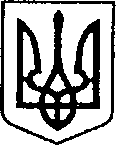 Ніжинська міська радаVІI скликання  Протокол № 57позачергового засідання постійної комісії міської ради з питань соціально-економічного розвитку міста, підприємницької діяльності, дерегуляції, фінансів та бюджету11.04.2018                                                                                                               Великий залГоловуючий: Мамедов В.Х.;Присутні члени комісії:  Гомоляко А.О.;                                                                         Тимошик Д.М.;                                                Хоменко Ю.В.;                                              Чернишева Л.О.;                                             Шалай І.В.  Відсутні члени комісії:  Сліпак А.І.Присутні: Нечваль О.М. (головний спеціаліст відділу з питань організації діяльності міської ради та її виконавчого комітету);Писаренко Л.В. (начальник фінансового управління).Порядок денний:Про внесення змін до рішення міської ради VII скликання від 21 грудня 2017 року «Про міський бюджет м. Ніжина на 2018 рік».Розгляд питань порядку денного:Про внесення змін до рішення міської ради VII скликання від 21 грудня 2017 року «Про міський бюджет м. Ніжина на 2018 рік»СЛУХАЛИ: Писаренко Л.В. (начальник фінансового управління).Повідомила про те, що до проекту рішення необхідно внести зміни, відповідно до листа Пологового будинку щодо зміни в межах кошторисних призначень: Зняти з заходів енергозбереження (із індивідуальної котельні 30, 0 тис. грн.)+; -6000 грн. на оплату послуг енергетичного аудиту (з КПКВ 7640 на КПКВ 2030).Зміни в межах кошторисних призначень виконавчого комітету: затверджені асигнування на закупівлю апаратно-програмного комплексу для автоматизації сесійної роботи депутатів Ніжинської міської ради, перерозподілити з поточних видатків, КЕКВ 2210 -19 100 грн. на капітальні видатки, КЕКВ 3110 +19 100 грн., у зв’язку із узгодженням ціни. ВИРІШИЛИ: підтримати пропозиції Писаренко Л.В. ГОЛОСУВАЛИ: «за – 6», «проти – 0», «утримався – 0», «не голосував – 0».Голова комісії                                                                                В.Х. МамедовСекретар комісії                                                                            А.О. Гомоляко